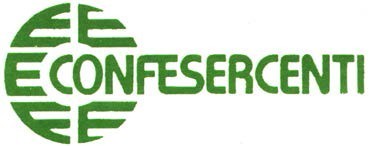 SCHEDA DI ADESIONE E DELEGA PER LA RISCOSSIONE DEI CONTRIBUTI ASSOCIATIVI AI SENSI DELLA LEGGE 4 GIUGNO 1973, N. 311.il/la sottoscritto/a cognome .......................................................................…………… nome …..........................................................................................................codice fiscale ......................................................................................... nato/a il (gg/mm/aaaa) ........................................... sesso F           M 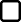 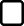 a ................................................................................................................... prov ............................ stato ........................................................................................residente a ................................................................................ prov ............ indirizzo ……………………………………………………………………..cap ………..telefono .................................................. cellulare .......................................... eMail …………………………………………………..……………….………...............pec……….............................................................................................. in qualità di (art./comm./coadiuvante/socio/altro) ...............................................................della Ditta/Società/Coop……………………………..……………….………….………………sede attività in ....................................................................prov ...........via..............................................................................n………..cap………….settore/tipo          attività………………………………………..………………………………………Codice   Ateco………………………partita   iva..........................................................telefono  ..................................................  cellulare .....................................................eMail …………………………………….………................. Codice Inps ………………………………… sede territoriale di ……………………………………………..DICHIARAavvalendosi di quanto disposto dagli artt. 46 e 47  del  D.P.R.  28  dicembre  2000  n.  445  e  consapevole  delle  sanzioni penali di cui all’art. 76 del citato D.P.R. in caso di dichiarazioni mendaci e di formazione o uso di atti falsi, di conoscere ed accettare lo Statuto nazionale CONFESERCENTI e di aderire a CONFESERCENTI NAZIONALE assumendo, insieme ai diritti, gli obblighi conseguenti. In particolare, si impegna a versare i contributi associativi tramite gli Istituti convenzionati ai sensi della Legge 311/73 (INPS, INAIL) o tramite le altre modalità previste dalla Confesercenti Nazionale e indicate sul portale web della stessa.Il sottoscritto è consapevole che l'impegno assunto ha validità annuale, che si intende tacitamente rinnovato di anno in anno e che l'eventuale revoca, esplicitamente formulata per iscritto, ha effetto dal 1° gennaio dell'anno successivo, a condizione che essa pervenga entro il 30 settembre dell'anno in corso      e,      per      quanto      specificamente      attiene      alla      convenzione,       con       le       ulteriori       modalità       in       essa       previste.  Il sottoscritto dichiara di aver ricevuto l’informativa resa ai sensi dell’art. 13 del Regolamento (UE) n. 679/2016 (GDPR) e di aver avuto conoscenza dei diritti in essa previsti e che i dati saranno trattati con le modalità e per le finalità di cui all’informativa predetta, previa espressione dei relativi consensi, che viene fornita in allegato alla presente scheda. Il sottoscritto è consapevole, inoltre, che l’adesione a Confesercenti Nazionale comporta l’iscrizione nel libro Soci della Hygeia Mutua Sanitaria SMS, previa compilazione e sottoscrizione della relativa scheda, con conseguente accettazione integrale dello Statuto Sociale e del Regolamento in vigore consultabili sul sito web della stessa (www.hygeia.it), ove è reperibile anche l’Informativa relativa al trattamento dei dati effettuato da Hygeia, ai sensi degli articoli 13 e 14 del Regolamento UE n. 679/2016. Firma……………………………………….	Data ……………………………….TIMBRO DELL’ASSOCIAZIONE	FIRMA DEL RESP.LE DELL’ASSOCIAZIONE…………………………………	……………………………………………(Allegare copia documento d’identità dell’Associato)